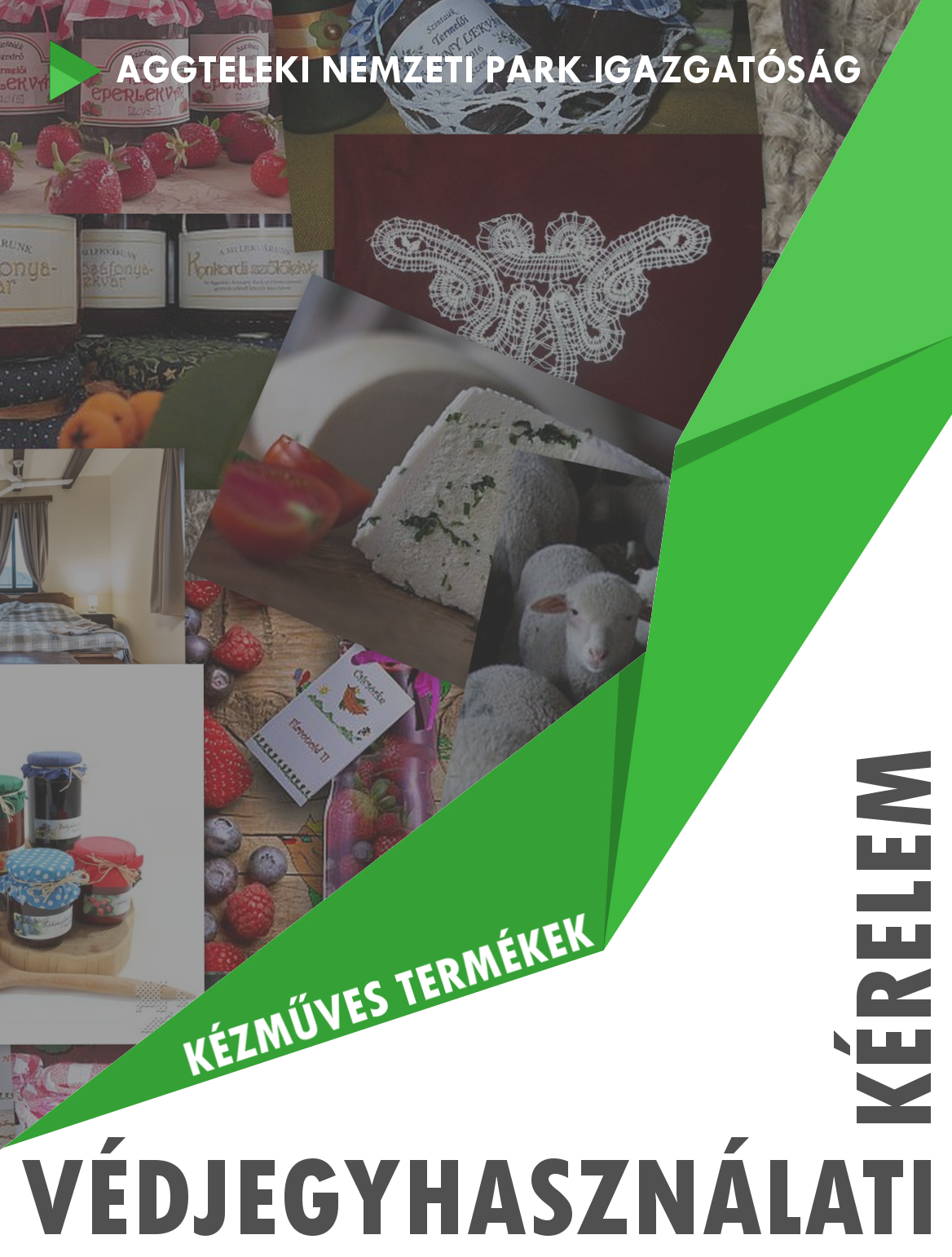 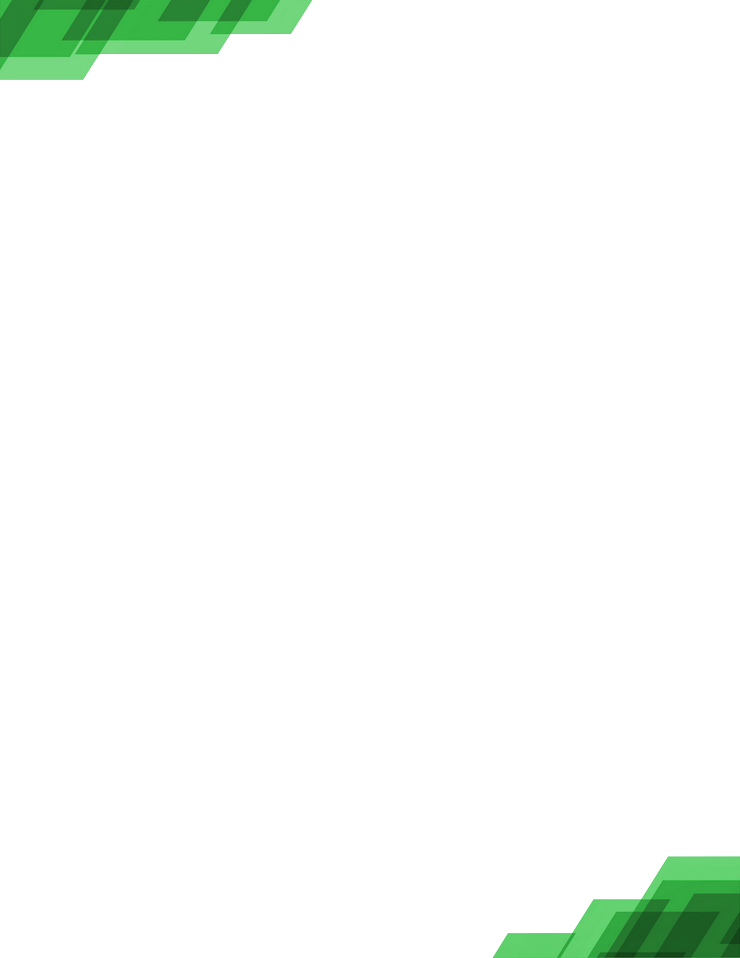 VÉDJEGYHASZNÁLATIKÉRELEM
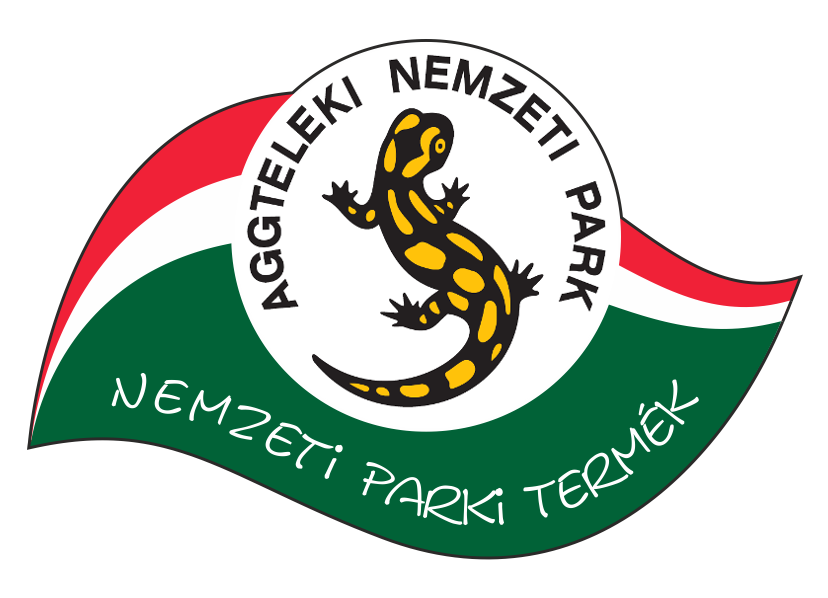 kézműves termékek és előállítóik részéreAGGTELEKI NEMZETI PARK IGAZGATÓSÁG2017TARTALOMJEGYZÉKVédjegyhasználó / Kérelmező adatai	4Védjegyhasználati jogosultság / Nyilatkozat	5A termék részletes bemutatása	6Minőségi nyilatkozat / Aláírás	12Tanúk	13Védjegyhasználatra jogosult települések listája	14Elbírálási folyamat / Ellenőrző lista a döntéshozók részére	15Kontakt	16NyilatkozatVédjegyhasználati kérelemhezkézműves termékek és előállítóik részére   új védjegyhasználó kérelem    szerződéshosszabbítás   már védjegyes, de termékbővítésJelen kérelem alapján ezúton kérelmezem az Aggteleki Nemzeti Park Igazgatóság (székhely: 3758 Jósvafő, Tengerszem oldal 1.) mint védjegyjogosult, „Aggteleki nemzeti parki termék” elnevezésű tanúsító védjegyének használati engedélyét, a kapcsolódó védjegyszabályzat alapján.Önként, büntetőjogi felelősségem teljes tudatában, a valóságnak megfelelően nyilatkozom a védjegyhasználattal érintett termékek minőségi- és egyéb jellemzőiről az alábbiak szerint:
Védjegyhasználó / Kérelmező adataiVédjegyhasználati jogosultságA védjegy használatára az alábbi személyek vagy szervezetek jogosultak. Kérjük, jelölje iksszel [X] az Önre vagy szervezetére jellemző típust!(Elektronikus kitöltés esetén kattintson duplán a jelölőnégyzetre és az így előugró ablakban válassza a „Jelölt” alapértéket!)
	Helyi gazdálkodó: a védjegyhasználatra jogosult települések területén életvitelszerűen jelen lévő gazdálkodó, mezőgazdasági egyéni vállalkozó és mezőgazdasági őstermelő; helyi életvitelű, gazdálkodást folytató magánszemély; valamint helyi életvitelű magánszemélyek többségi tulajdonában lévő, jogi személyiséggel bíró mezőgazdasági főtevékenységű gazdasági társaság.	Helyi társadalmi (civil) szervezet: a jogosult településen bejegyzett székhellyel rendelkező társadalmi (civil) szervezet, amely a jogosult településeken fejti ki tevékenységét.	Helyi egyéni vállalkozó: a jogosult településen székhellyel vagy telephellyel rendelkező, helyi életvitelű egyéni vállalkozó.	Helyi vállalkozás: a jogosult településen székhellyel vagy telephellyel rendelkező, jogi személyiséggel bíró gazdasági társaság.	Helyi természetes személy: a jogosult településen állandó lakás céljára alkalmas lakóépületben bejelentett lakcímmel rendelkező és/vagy a jogosult településen életvitelszerűen lakó személy.NyilatkozatNyilatkozom az általam képviselt szervezetről, vagy (ha értelmezhető) egyéni vállalkozóról, magánszemélyről, hogy:	nem áll felszámolási-, végelszámolási- vagy csődeljárás alatt,	nincs 60 napnál régebben lejárt köztartozása,	az elmúlt 5 évben természetkárosítás és/vagy környezetkárosítás miatt jogerős hatósági vagy bírósági elmarasztaló határozat nem keletkezett ellene,	tevékenységei és/vagy termékei megfelelnek a hazai és Európai Uniós normáknak, szabályoknak, és illeszkednek a fenntartható fejlődés elvéhez,	terméke megfelel a szabályzatban foglalt tanúsítványi feltételeknek.FENTI NYILATKOZATNAK MIND AZ ÖT PONTJA KÖTELEZŐEN TELJESÍTENDŐ!1. Védjegyhasználó / Kérelmező bemutatása(Mióta foglalkozik kézműves mesterséggel? Milyen tárgyakat készít, milyen alapanyagból, milyen technikával? Rendelkezik-e minősítéssel, díjakkal, kitüntetésekkel? Elektronikus kitöltés esetén kattintson a szövegdobozba a gépeléshez!)2. A termék(ek) felsorolása és részletes leírása, az előállítás technológiai módjának bemutatása a helyi hagyományokra összpontosítva3. Termékjellemzők a kézműves tevékenység során(Kérjük, jelölje iksszel [X] a terméke szempontjából releváns tényezőket!)	A termék a régióra jellemző egykori használati/ajándék tárgyai közé tartozik.	Hagyományos, népi kézműves mesterség terméke.	Természetes alapanyagokból készült, amennyiben az előállító saját nyilatkozata szerint a termék 100%-ban természetes (nem mesterségesen előállított) alapanyagok felhasználásával készült. 	A termék a régióra jellemző mai használati/ajándék tárgyai közé tartozik.	A termék a régió jellegzetes hagyományait felhasználva, napjaink igényeihez igazodóan új funkciót tölt be.	A termék a mai kor emberének mindennapi életében is használható.	A termék megjelenésében érvényesül a táji jelleg.	A termék hagyományos technikával, hagyományos eszközökkel készül.	A termék természetes alapanyagokból készül.	A termék festése természetes módon történt.	A termék alapanyaga olyan állati, vagy növényi származékot tartalmaz, melynek begyűjtése, felhasználása nem járt természetkárosítással.	A termék előállítása során nem történt semmilyen természet- és környezetkárosítás (káros anyagkibocsátás).	A terméket hazai szakmai zsűri korábban már minősítette, rendelkezik a Hagyományok Háza Népi Iparművészeti Osztálya által kiadott zsűriszámmal.	Nem importált (lehetőleg helyi, de legalább magyar) anyagból készült.A termék a helyi hagyományhoz kapcsolódik, éspedig: A termék az adott tájegységre jellemző hagyományos előállítási és feldolgozási eljáráshoz kapcsolódik, éspedig: Egyéb előnyös tulajdonság(ok): 	4. Jellemzők a termék környezetkímélő csomagolásával kapcsolatban(Kérjük, jelölje iksszel [X] a terméke szempontjából releváns tényezőket!)	A terméknek nincs csomagolása.	A termék csomagolása nem szennyezi a környezetet.	A termék csomagolása újrahasználható.	A csomagoló anyagok elsősorban újrahasznosított vagy újrahasznosítható, biológiailag lebomló anyagok.	A termék csomagolása visszaváltható.Egyéb: 5. A termék rendelkezésre állása(Milyen időszakonként, milyen rendszerességgel és mennyit tud előállítani az adott kézműves termékből kereskedelmi színvonalon?)Kérjük, aláírás előtt ezt az oldalt elektronikus kitöltés esetén is feltétlenül nyomtassa ki és kézzel töltse ki, majd szkennelje be és az így kapott, kézjeggyel ellátott fájlt is csatolja kérelméhez! Minőségi nyilatkozatA védjegyet olyan termékeken kívánom feltüntetni, melyek az Aggteleki Nemzeti Park Igazgatóság működési területén lévő védett természeti területen, Natura 2000 területen vagy ezen külterületekhez tartozó településeken állítanak elő. Az alapanyag helyben, illetve amennyiben ez nem lehetséges, magyarországi forrásból kerül beszerzésre.Az alapanyagok származási helye:Az alapanyagok forgalmazója:Aláírásommal igazolom, hogy a fenti adatok a valóságnak megfelelnek.Kelt (helyszín, dátum): 		Védjegyjogosult / Kérelmező aláírásaKérjük, aláírás előtt ezt az oldalt elektronikus kitöltés esetén is feltétlenül nyomtassa ki és kézzel töltse ki, majd szkennelje be és az így kapott, kézjeggyel ellátott fájlt is csatolja kérelméhez!TANÚK(amennyiben a Védjegyjogosult / Kérelmező magánszemély vagy egyéni vállalkozó)----------  -------------------------------------------------------  ---------------------------------------------------  --------------------Ezt a részt nem kell beküldeni!
Védjegyhasználatra jogosult települések listája (Aggteleki Nemzeti Park működési területe)AbaújalpárAbaújkérAbaújlakAbaújszántóAbaújszolnokAbaújvárAbodAggtelekAlsóbereckiAlsódobszaAlsógagyAlsóregmecAlsószuhaAlsótelekesAlsóvadászAlsózsolcaArkaArnótAszalóBaktakékBalajtBánréveBaskóBecskeházaBekecsBerenteBeretBocsBodroghalomBodrogkeresztúrBodrogkisfaludBodrogolasziBódvalenkeBódvarákóBódvaszilasBoldogkőújfaluBoldogkőváraljaBoldvaBorsodszirákBózsvaBüttösCigándCsenyéteCsobádDamakDámócDebréteDetekDövényDubicsányEdelényÉgerszögEncsErdőbényeErdőhorvátiFájFancsalFelsőbereckiFelsődobszaFelsőgagyFelsőkelecsényFelsőnyárádFelsőregmecFelsőtelekesFelsővadászFelsőzsolcaFilkeházaFonyForróFulókércsFüzérFüzérkajataFüzérkomlósFüzérradványGadnaGagyapátiGagybátorGagyvendégiGalvácsGaradnaGesztelyGolopGömörszőlősGöncGöncruszkaGyörgytarlóHalmajHangácsHáromhutaHegymegHejceHercegkútHernádbűdHernádcéceHernádkakHernádkércsHernádnémetiHernádpetriHernádszentandrásHernádszurdokHernádvécseHétHidasnémetiHidvégardóHollóházaHomrogdImolaInáncsIrotaIzsófalvaJákfalvaJósvafőKánóKányKarcsaKarosKázsmárkKékedKelemérKenézlőKeresztéteKishutaKiskinizsKisrozvágyKomjátiKomlóskaKorlátKovácsvágásKrasznokvajdaKupaKurityánLácacsékeLádbesenyőLakLegyesbényeLéhLitkaMádMakkoshotykaMartonyiMegyaszóMéraMeszesMezőzomborMikóházaMogyoróskaMonajMonokMúcsonyNagyhutaNagykinizsNagyrozvágyNovajidrányNyéstaNyíriNyomárOlaszliszkaOngaOrmosbányaPácinPálházaPamlényPányokPerePerecsePerkupaPrügyPusztafaluPusztaradványPutnokRagályRakacaRakacaszendRásonysápberencsRátkaRegécRévleányvárRicseRudabányaRudolftelepSajóecsegSajógalgócSajóivánkaSajókazaSajókeresztúrSajóládSajónémetiSajópálfalaSajópetriSajópüspökiSajósenyeSajószentpéterSajóvámosSajóvelezdSárazsadánySárospatakSátoraljaújhelySelyebSemjénSerényfalvaSimaSóstófalvaSzakácsiSzalaszendSzalonnaSzászfaSzegiSzegilongSzemereSzendrőSzendrőládSzentistvánbaksaSzerencsSzikszóSzinSzinpetriSzirmabesenyőSzőlősardóSzögligetSzuhafőSzuhakállóSzuhogyTaktaszadaTállyaTarcalTelkibányaTeresztenyeTiszacsermelyTiszakarádTiszaladányTokajTolcsvaTomorTornabarakonyTornakápolnaTornanádaskaTornaszentandrásTornaszentjakabTornyosnémetiTrizsÚjcsanálosVadnaVágáshutaVajdácskaVámosújfaluVarbócVilmányVilyvitányVissViszlóVizsolyZádorfalvaZalkodZemplénagárdZilizZubogyZsujtaElbírálási folyamat (Tájékoztató pályázók részére)Beérkezés határidő: 2017. július 15.Minisztérium általi elbírálás: 2017. július folyamán.Termék beküldése vagy helyhez kötött szolgáltatás esetén személyes látogatás (amennyiben a termék átment az előbíráláson): 2017. július vége – augusztus eleje. Kérjük, amíg terméke nem ment át az előbíráláson, ne küldjön számunkra mintát belőle!Döntéshozatal és eredményhirdetés: 2017. augusztus vége.Szerződéskötés.Ellenőrző lista (Az elbírálók részére)	A termékek megfelelnek a pályázati feltételeknek.Kizárólag az Aggteleki Nemzeti Park Igazgatóság (beleértve a Zempléni-,  és a Tokaj-Bodrogzug Tájvédelmi Körzet) illetékességi területén előforduló, Natura 2000 vagy védett területen előforduló alapanyag használható a termékben. Pályázni kizárólag feldolgozott mezőgazdasági termékekkel lehetséges. Csak olyan számlaképes termelő/szolgáltató jogosult pályázni, aki a megfelelő engedélyekkel (őstermelő, vállalkozó, ÁNTSZ stb.) rendelkezik. 	Nyilatkozatot tett.	Aláírás megtörtént.	Fényképek, elismerések, díjak, oklevelek stb. másolatai csatolásra kerültek a minisztériumi előbíráláshoz.	Termékminták beküldése a bíráláshoz megtörtént.A PÁLYÁZATOT (ÉS A TERMÉKMINTÁT) AZ ALÁBBI CÍMRE NYÚJTHATJA BE POSTAI ÚTON VAGY SZEMÉLYESEN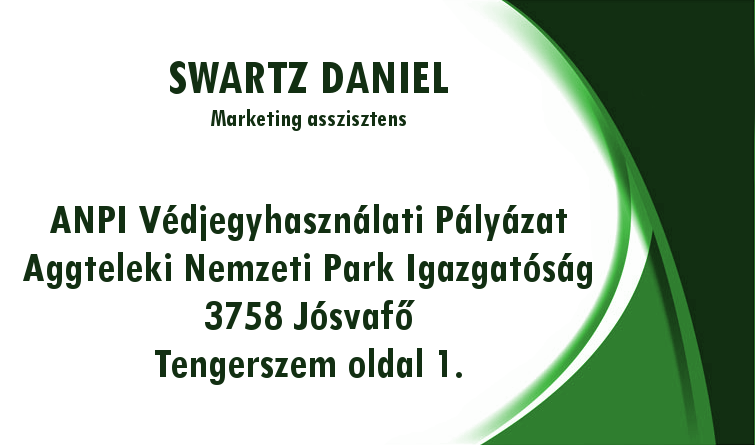 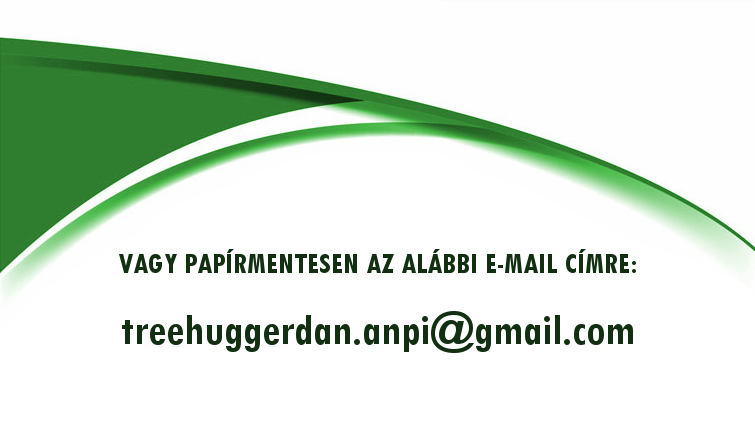 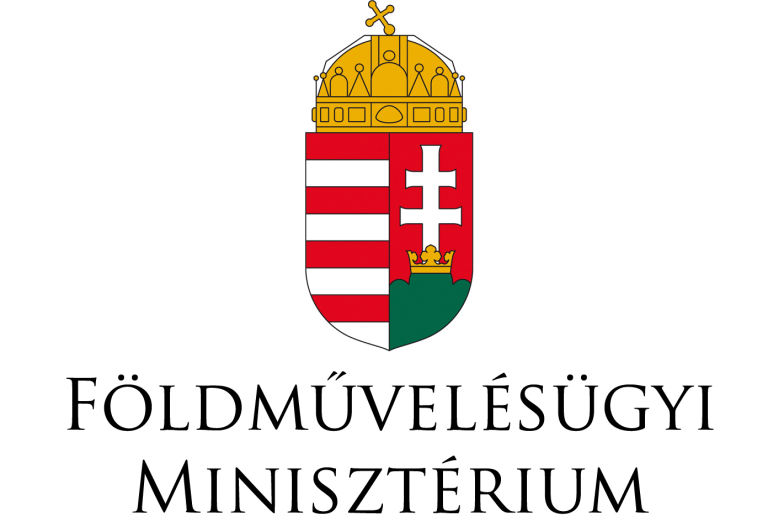 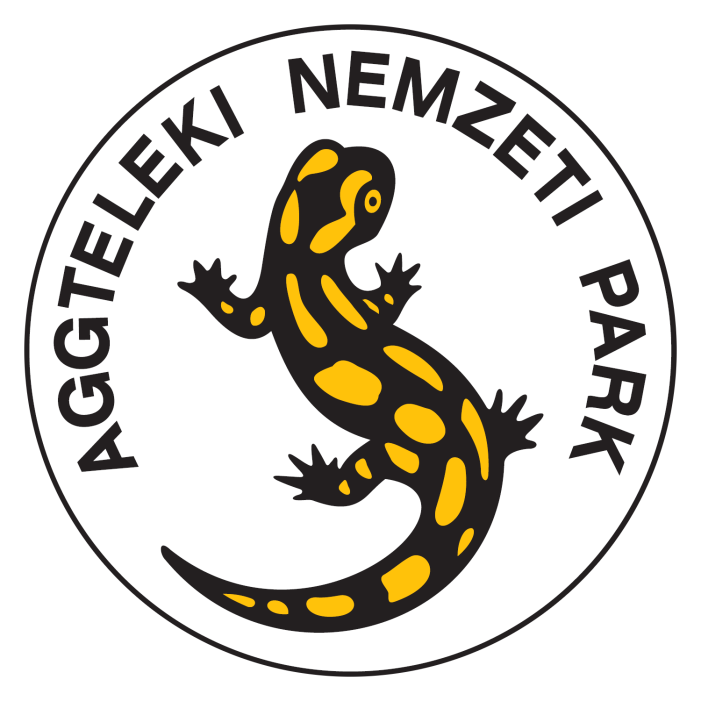 Név / Cégnév:Lakcím / Székhely:Anyja neve:Cégjegyzékszám / Vállalkozói igazolvány száma:Adószám / Adóazonosító:Termelői regisztrációs szám:Képviselő neve, beosztása:Gazdálkodás / Szolgáltatás címe(i):Postázási cím, ha eltér a lakcímtől:Telefonszám(ok):E-mail cím:Weboldal:Facebook, Twitter, Instagram vagy más közösségi média linkek: